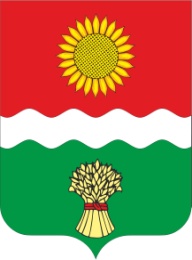                                        РОССИЙСКАЯ   ФЕДЕРАЦИЯРОСТОВСКАЯ ОБЛАСТЬ БОЛЬШЕНЕКЛИНОВСКОЕ СЕЛЬСКОЕ ПОСЕЛЕНИЕАДМИНИСТРАЦИЯ БОЛЬШЕНЕКЛИНОВСКОГО СЕЛЬСКОГО ПОСЕЛЕНИЯ346850, с. Большая Неклиновка, пер. Памятный,1. тел.35-2-82,35-2-35________________________________________________________________ ПОСТАНОВЛЕНИЕ    21июня 2023 г.                                                                                           №  61О муниципальном мониторинге состояния межнациональных межконфессиональных отношений и раннего предупреждения конфликтных ситуаций на территории муниципального образования «Большенеклиновское сельское поселение» Неклиновского района Ростовской областиВ целях гармонизации межнациональных отношений на территории Большенеклиновского сельского поселения Неклиновского района Ростовской области, организации деятельности органов местного самоуправления по осуществлению мониторинга ситуации в сфере межнациональных отношений на территории Большенеклиновского сельского поселения в соответствии с Федеральным законом от 06.10.2003 № 131-ФЗ «Об общих принципах организации местного самоуправления в Российской Федерации», Постановлением Правительства РФ от 28.10.2017 г № 1312 «О государственной информационной системе мониторинга в сфере межнациональных и межконфессиональных отношений и раннего предупреждения конфликтных ситуаций», руководствуясь   Уставом  муниципального образования «Большенеклиновское сельское поселение», ПОСТАНОВЛЯЮ:1.Утвердить Положение о муниципальном мониторинге состояния межнациональных и межконфессиональных отношений и раннего предупреждения конфликтных ситуаций на территории  Большенеклиновского сельского поселения Неклиновского района Ростовской области согласно приложению.2.Организовать работу по мониторингу состояния межнациональных и межконфессиональных отношений и раннего предупреждения конфликтных ситуаций на территории Большенеклиновского сельского поселения Неклиновского района Ростовской области.3.Назначить ответственным лицом за организацию мониторинга ведущего специалиста А.В. Свердлову.4.Обеспечить оперативное реагирование на конфликтные ситуации в сфере межнациональных и межконфессиональных отношений.5.Настоящее постановление вступает в силу с момента его опубликования в средствах массовой информации.6.Контроль за исполнением настоящего постановления оставляю за собой.Глава АдминистрацииБольшенеклиновского  сельского поселения                                        Е.Н.Овчинникова                                                                      Приложение № 1к постановлению администрацииБольшенеклиновского сельского поселенияот 21.06.2023г № 61ПОЛОЖЕНИЕо муниципальном мониторинге состояния межнациональныхи межконфессиональных отношений и раннего предупреждения конфликтныхситуаций на территории Большенеклиновского сельского поселения Неклиновского района Ростовской области1. Общие положения1.1. Настоящее Положение о муниципальном мониторинге состояния межнациональных и межконфессиональных отношений и раннего предупреждения конфликтных ситуаций на территории  Большенеклиновского сельского поселения (далее - Положение) определяет цели, задачи, порядок проведения мониторинга ситуации в сфере межнациональных и межконфессиональных отношений на территории Большенеклиновского сельского поселения (далее - мониторинг), порядок действий в случае выявления межнациональных конфликтов и ликвидации их последствий.1.2. Целью мониторинга является сбор и обобщение информации о состоянии межнациональных межконфессиональных отношений на территории Большенеклиновского сельского поселения, подготовка предложений о мерах по гармонизации межнациональных отношений, по предотвращению межнациональных (межконфессиональных) конфликтов, предупреждению противоправных действий.1.3. Задачи мониторинга:-получение, обработка и анализ данных о состоянии межнациональных и межконфессиональных отношений;-совершенствование форм и методов работы Администрации Большенеклиновского сельского поселения, правоохранительных органов по предотвращению проявлений экстремизма, национальной, расовой и религиозной нетерпимости;-обеспечение оперативного взаимодействия в случае выявления межнациональных (межконфессиональных) конфликтов;-своевременное выявление процессов, происходящих в сфере межнациональных отношений и межконфессиональных, в том числе конфликтных ситуаций.2. Организация мониторинга2.1. Организацию проведения мониторинга, сбор информации по показателям мониторинга осуществляет Администрация Большенеклиновского сельского поселения (далее - Администрация). Администрация:	-осуществляет сбор, обобщение и анализ информации по разделам мониторинга;	-подготавливает итоговые результаты мониторинга за отчетный период;-размещает результаты мониторинга на официальном сайте Администрации Большенеклиновского сельского поселения	- на основании результатов мониторинга разрабатывает предложения, в том числе и по оперативному реагированию, на проявления межнациональной (межэтнической) или межконфессиональной розни на территории Большенеклиновского сельского поселения.2.2. Объектом мониторинга является деятельность:-органов местного самоуправления Большенеклиновского сельского поселения;-образовательных учреждений;-средств массовой информации;-организаций, представляющих интересы этнических общностей;-казачьих обществ и общественных объединений казаков;-религиозных организаций и религиозных объединений;-лиц, представляющих интересы диаспор;-лиц, активно распространяющих информацию по вопросам межнациональных отношений в сети Интернет.2.3. Предметом мониторинга является состояние межнациональных отношений на территории Большенеклиновского сельского поселения, а также процессы, воздействующие на него:-экономические (уровень и сферы занятости населения, уровень благосостояния, распределение собственности);-политические (представительство различных этнических общностей в органах местного самоуправления, формы реализации политических прав);-социальные (доступ к услугам, предоставляемым социальной инфраструктурой);-культурные (удовлетворение языковых, образовательных, этнокультурных и религиозных потребностей);-иные процессы, которые могут оказывать воздействие на состояние межнациональных отношений.2.4. Участниками мониторинга являются:-администрация Большенеклиновского сельского поселения;-отделение по вопросам миграции отдела МВД России по Неклиновскому району;-отдел МВД России по Неклиновскому району.2.4.1. Участники системы мониторинга осуществляют свою деятельность во взаимодействии с общественными объединениями и иными организациями, реализующими мероприятия, соответствующие основным направлениям государственной национальной политики Российской Федерации, а также с оказывающими или способными оказать иное влияние на ситуацию в сфере межнациональных и межконфессиональных отношений.2.5. Перечень показателей мониторинга указан в приложении  к  настоящему Положению.	В случае изменения оперативной обстановки в области  межнациональных (межэтнических), межконфессиональных отношений (конфликтов) на территории Большенеклиновского сельского поселения перечень показателей мониторинга может изменяться.3. Примерный порядок действий органов местного самоуправления при выявлении конфликтных ситуаций3.1. К конфликтным ситуациям, требующим незамедлительного реагирования, могут быть отнесены:-межнациональные (межконфессиональные) конфликты;-открытые (публичные) конфликтные ситуации между гражданами, группами населения, общественными объединениями и представителями территориальных органов федеральных органов государственной власти, органов местного самоуправления;-конфликтные ситуации между населением либо национальными общественными объединениями и хозяйствующими субъектами, деятельность которых затрагивает экологические и этнокультурные интересы населения;-общественные акции протеста на национальной и религиозной почве;-открытые (публичные) проявления национальной, расовой или религиозной терпимости, в том числе, в средствах массовой информации.3.2. В случае выявления в результате мониторинга наличия скрытых противоречий и социальной напряженности, глава администрации Большенеклиновского сельского поселения:-устанавливает связь с лидерами общественных объединений, в том числе национальных и религиозных организаций и выясняет ситуацию;-оперативно информирует главу Администрации Неклиновского района, прокуратуру Неклиновского района о наличии скрытых противоречий и социальной напряженности и действиях, предпринимаемых для их предотвращения;-принимает решение о первоочередных мерах по предупреждению возможной конфликтной ситуации;-устанавливает связь с представителями ОМВД России по Неклиновского району и способствует их привлечению к анализу и урегулированию ситуации;-проводит встречи с руководителями национальных общественных объединений, лидерами религиозных организаций, пользующимися авторитетом, общественными и политическими деятелями, руководителями организаций и учреждений поселения;-организует выполнение иных мероприятий, направленных на создание необходимых условий для реализации первоочередных мероприятий по пресечению актов экстремизма.3.3. В случае возникновения конфликтной ситуации на территории Большенеклиновского сельского поселения рекомендуется незамедлительно установить связь между главой администрации Большенеклиновского сельского поселения, на территории которого возникла конфликтная ситуация, руководителями правоохранительных органов Неклиновского района, главой Администрации Неклиновского района для организации оперативного взаимодействия согласно Методическим рекомендациям для органов местного самоуправления по выявлению формирующихся конфликтов в сфере межэтнических отношений, определению примерного порядка действий в ходе конфликтных ситуаций и ликвидации их последствий.Приложение № 2к постановлению администрацииБольшенеклиновского сельского поселенияот 21.06.2023г № 61ПЕРЕЧЕНЬпоказателей мониторинга№п/пИнформационные материалы (ИМ) и показатели (П) мониторингаКоличество1231.Деятельность религиозных организаций1.1.Количество действующих на территории поселения религиозных объединений (П)2.Деятельность некоммерческих организаций и общественных объединений, в т.ч. созданных по национальному признаку2.1.Количество зарегистрированных и действующих на территории поселения  некоммерческих организаций и общественных объединений (П)2.1.1.Из них, созданных по национальному признаку (П)3.Влияние миграционных процессов, состояние преступности с участием иностранных граждан3.1.Поставлено на миграционный учет иностранных граждан по состоянию на отчетную дату (П)3.2.Снято с миграционного учета иностранных граждан посостоянию на отчетную дату (П)3.4.Количество иностранных граждан, имеющих разрешение на работу по состоянию на отчетную дату (П)3.5.Количество иностранных граждан, имеющих патент по состоянию на отчетную дату (П)3.6.Количество выявленных нарушений миграционного законодательства по состоянию на отчетную дату (П)3.6.1.Проведено мероприятий по выявлению фактов нарушения миграционного законодательствапо состоянию на отчетную дату (П)3.6.2.Количество выявленных нарушений иностранными гражданами режима пребывания (проживания) в Российской Федерации, а также незаконно осуществляющими трудовую деятельность по состоянию на отчетную дату (П)3.6.3.Количество выявленных нарушений миграционного законодательства, связанных с незаконным привлечением к трудовой деятельности в Российской Федерации иностранного гражданина или лица без гражданства по состоянию на отчетнуюдату (П)3.7.Административно выдворено иностранных граждан по состоянию на отчетную дату (П)3.8.Депортировано иностранных граждан по состоянию                    на отчетную дату (П)3.9.Количество мест компактного проживания иностранных граждан (ИМ) (указать места проживания, количество, национальность)3.10.Динамика состояния преступности в сравнении с АППГ:3.10.1.Количество преступлений, совершенных иностранными гражданами по состоянию на отчетную дату (П), с разбивкой по национальной принадлежности, составам и степени тяжести преступлений (справка) 3.10.2.Количество преступлений, совершенных в отношении иностранных граждан по состоянию на отчетную дату (П), с разбивкой по национальной принадлежности, составам и степени тяжести преступлений (справка)3.10.3.Количество уголовных дел, возбужденных по преступлениям экстремистского характера, совершенным в отчетном периоде (П)4.Публичные мероприятия: митинги, демонстрации, шествия, пикетирования. 4.1.Количество публичных мероприятий религиозного характера (П). Количество их участников (П).4.2.Количество публичных мероприятий в сфере межнациональных отношений (П). Количество их участников (П).4.3.Иные публичные мероприятия, в т.ч. культурно-массовые и спортивные мероприятия. 4.4.1.Количество поступивших в ОМС уведомлений о проведении публичных акций (П) всего, в том числе:4.4.1.1.По вопросам межнациональных отношений (П)4.4.1.2.По религиозным вопросам (П)4.4.2.Количество согласованных публичных мероприятий (П) всего, в том числе:4.4.2.1.По теме межнациональных отношений (П)4.4.2.2.По религиозным вопросам (П)4.4.3.Количество несогласованных публичных мероприятий (П) всего, в том числе:4.4.3.1.По теме межнациональных отношений (П)4.4.3.2.По религиозным вопросам (П)4.5.Наличие выявленных потенциально конфликтных ситуаций и конфликтов в сфере межрелигиозных и межконфессиональных отношений, в том числе с признаками разжигания межнациональной, межрелигиозной розни и вражды5.Обращения в ОМС физических и юридических лиц. 5.1.Количество поступивших в ОМС обращений, заявлений физических и юридических и лиц по состоянию на отчетную дату (П), из них:5.1.1.По вопросам деятельности религиозных организаций (П) 5.1.2.По вопросам деятельности некоммерческих и общественных организаций, в которой усматриваются признаки экстремизма (П)5.1.3.По вопросам размещения в СМИ информации с признаками экстремизма (П)5.1.4.о фактах проявлений экстремизма физическими лицами (П)5.2.Количество сведений, направленных для проверки в правоохранительные органы (П)6.Деятельность неформальных молодежных объединений6.1.Количество проявлений с признаками экстремизма, совершенных несовершеннолетними, причисляющими себя к неформальным молодежным объединениям (П)6.2.Количество проявлений с признаками экстремизма, совершенных студентами 6.3.Количество выявленных и поставленных на учет в подразделениях по делам несовершеннолетних подростков, причисляющих себя к неформальным молодежным объединениям6.4.Количество несовершеннолетних, в том числе причисляющих себя к неформальным молодежным объединениям, находящихся на социальном сопровождении6.5.Количество сведений, направленных для проверки в правоохранительные органы (П)7.Печатные средства массовой информации 7.1.Количество изданий СМИ, участвовавших в мониторинге (П)7.2.Количество информационных материалов с признаками экстремизма, выявленных в результате мониторинга (П)7.3.Аналитический обзор материалов СМИ, характеризующих состояние межнациональных и межконфессиональных отношений (ИМ)8.Реализация мероприятий в сфере межнациональных отношений8.1.Наличие и издание муниципальных правовых актов и планов мероприятий в сфере межнациональных отношений8.2.Деятельность совещательных органов по противодействию экстремистской деятельности, межнациональным вопросам8.3.Сведения о мероприятиях, проведенных в сфере молодежной политики, направленных на укрепление межнациональных отношений (ИМ)8.4Сведения о проведенной работе образовательными учреждениями в сферах гармонизации межэтнических отношений и профилактики и противодействии экстремизму (ИМ)8.5.Сведения о проведенной работе учреждениями культуры в сферах гармонизации межэтнических отношений и профилактики и противодействии экстремизму (ИМ)